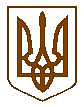 БУЧАНСЬКА МІСЬКА РАДАКИЇВСЬКОЇ ОБЛАСТІСІМДЕСЯТ   ШОСТА      СЕСІЯ    СЬОМОГО  СКЛИКАННЯР І Ш Е Н Н Я«26»  березня   2020 р.                                                              № 4767 - 76–VІІПро  проведення  повторнихземельних торгів у формі аукціонуз продажу земельної ділянки у власність  м. Буча вул. Солов’яненкакадастровий номер  3210800000:01:029:0541Розглянувши лист ПП «Фірма «СОМГІЗ» від 17.03.2020р вих. № 448  про визнання, відповідно до частини 4 ст.138 Земельного кодексу України, земельних торгів у формі аукціону, такими, що не відбулися,   в зв’язку з відсутністю учасників на участь у земельних торгах, беручи до уваги протокол № 276  земельних торгів у формі аукціону з продажу земельної ділянки у власність  від 17.03.2020р.,  керуючись статтями 134-139 Земельного кодексу України, пунктом 34 частини 1 статті 26 Закону України «Про місцеве самоврядування в Україні», міська радаВИРІШИЛА:Провести повторні земельні торги у формі аукціону з продажу у власність  земельної ділянки несільськогосподарського призначення, площею 0,0600га; кадастровий номер: 3210800000:01:029:0541 категорія земель: землі житлової та громадської забудови; цільове призначення: для будівництва та обслуговування житлового будинку,господарських будівель і споруд ( присадибна ділянка),  що розташована за адресою: Київська обл., м.Буча ( в межах населеного пункту), вул. Солов’яненка.Повторні земельні торги у формі аукціону провести у порядку, встановленому для проведення торгів, на умовах, затверджених Рішенням № 4534-73-VІІ сімдесят третьої сесії сьомого скликання Бучанської міської ради від 30.01.2020р.Контроль за виконанням даного рішення покласти на постійну депутатську комісію з питань соціально-економічного розвитку, підприємництва, житлово-комунального господарства, бюджету, фінансів та інвестування. Міський голова	А.П. Федорук